GLASBENA UMETNOST – POSLUŠANJE KLASIČNE GLASBEPotrebuješ:računalnik z zvočnikiudoben stol, fotelj ali kavčSledi: sprostitvena urica ob poslušanju glasbe izvrstnega skladateljaWOLFGANGA AMADEUSA MOZARTA Si prebrala pravljico o njem v delovnem zvezku na strani 25?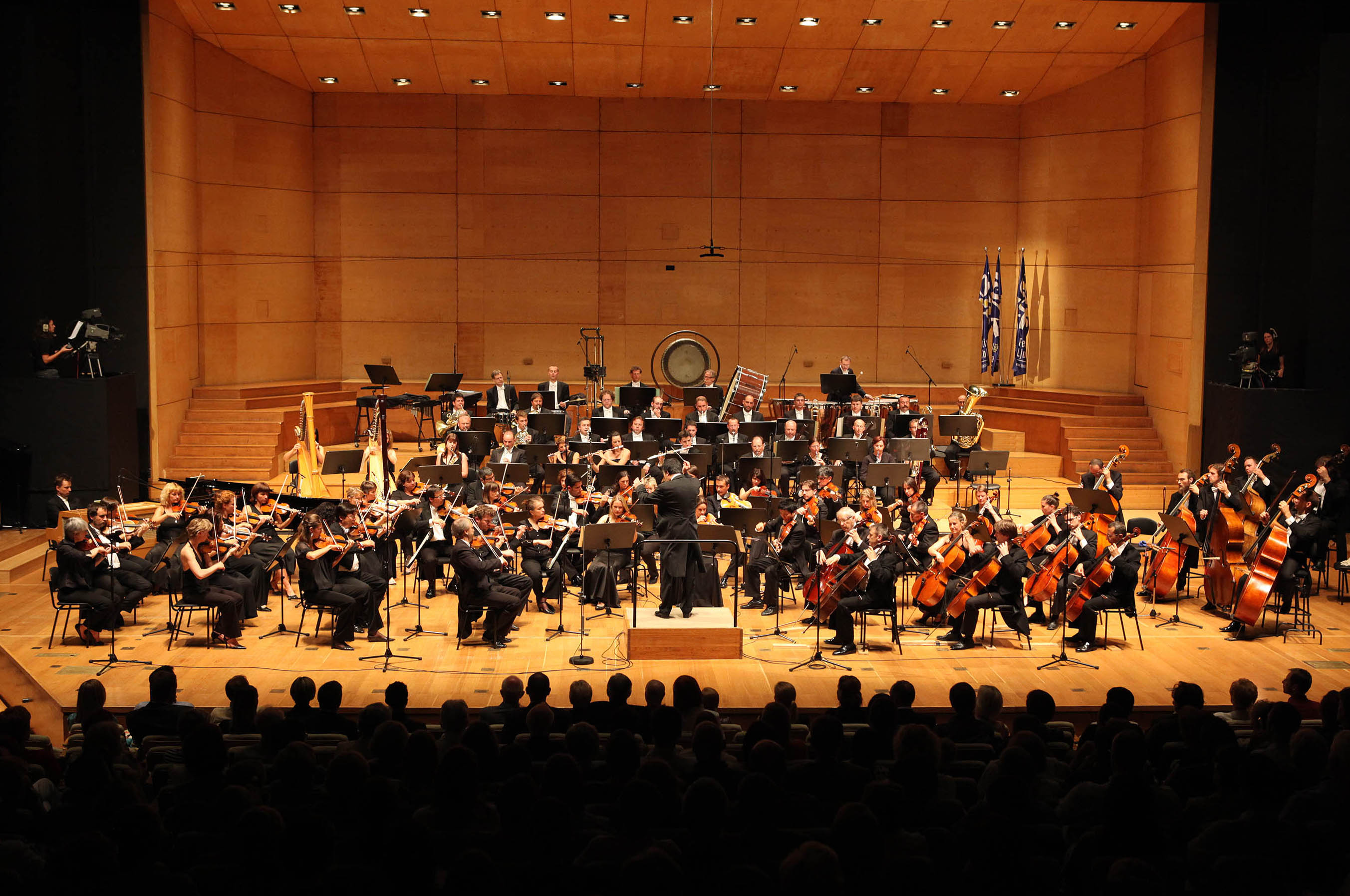 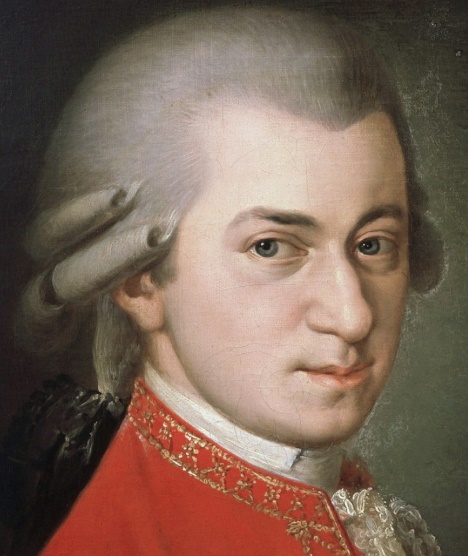 https://www.youtube.com/watch?v=YT_63UntRJEKako se imenuje inštrument, ki ga igra solistka?Kako pa možakar, ki pred orkestrom maha s palico?Lahko pa si zavrtiš tudi kakšno drugo glasbo za sproščanje.